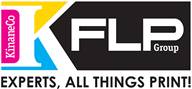 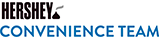 ADDING/UPDATING DISTRIBUTOR CODES FOR DIFFERENT PRODUCTSThe website, flpgroup.biz enables you to add or update distributor codes easily and efficiently in order to then order or update label sheets.INSTRUCTIONS:Log into the website using your username and passwordFrom the TAGS tab on the top toolbar hover to reveal the dropdown menu and choose the viewing method that suits your needs best.We suggest using the first tab of VIEW ALL TAGS if you are updating/adding a code for many DistributorsVIEW ALL TAGS: Will display all tags and their associated UPC Barcode.View/Edit will show you the details for that product including:Description of tagCategoryExpanded UPCWeightBox CountEach countRetail price – if neededThen there is a list of Distributor and their associated  codesIf you are adding or updating a code – enter it the in the space provided and then hit UPDATE SELECTION button. (You are required to  add your name in the box at the very top of the listing so that we can contact you if need be – if there is a name in that slot, disregard. This just means that someone else has updated or added a code for this product.)VIEW BY DISTRIBUTOR:List the Distributor – you choose the distributor you would like to view and all products that distributor carries will display with their associated code/pricing. If you would like to add or update – choose EDIT from this pageNext page will allow you to update or add information. (You are required to  add your name in the box at the very top of the listing so that we can contact you if need be – if there is a name in that slot, disregard. This just means that someone else has updated or added a code for this product.)VIEW BY CATEGORYClick for next page which shows the product categories. – Select oneNext page shows the listing in that category – Select oneNext page shows that product’s details with the distributor codes list belowSelect “ All set” – return to VIEW ALL TAGSSelect “Update / Add” allows for you to add or update codes per distributorUpdate/Add Tag CodesBrings you to the categories page – follow instructions for #3